Academic HistoryPresentations (78)Biomechanical Evaluation of the Medical Collateral Ligament after Medical Epicondylectomy: Senior author, presented at American Society for Surgery of the Hand Annual Meeting – 1999MOON:  Multi-center Orthopaedic Outcomes Network:  presented at Forum Annual Meeting – 2004Musculoskeletal Examination of the Knee:  presented at Office-Based Sports Medicine for the Primary Care Physician Course – 2005Who Needs Ligament Surgery?: presented at Fall Summit on Minimally Invasive Surgery – 2005ACL Reconstruction:  Endobutton Technique:  presented at Fall Summit on Minimally Invasive Surgery – 2005Rotator Cuff Repair:  Mini-Open Technique:  presented at Fall Summit on Minimally Invasive Surgery - 2005ACL Reconstruction:  Tibial Fixation: presented at Forum Annual Meeting – 2006Diagnosis and Management of Common Ankle Injuries:  presented at Office-Based Sports Medicine for the Primary Care Physician Course – 2006Meniscus Repair 2006:  presented at University of Colorado Shoulder & Knee Symposium – 2006Osteochondral Autograft Transplantation (OATS): Indications & Technique:  presented at University of Colorado Shoulder & Knee Symposium – 2006Osteotomies in Young Adults with Osteoarthritis:  presented at Fourth Annual SICOT/SIROT International Conference – Buenos Aires, Argentina – 2006Negotiating Contracts:  presented at Forum Annual Meeting - 2008Common Ankle Injuries:  Diagnosis and Management:  presented at On the Field Management Course – 2008Sports Evaluation and Management of Patella Instability - Dec 21, 2011Common Knee Injuries, Med student lecture series - Feb 22, 2012CU Fall Symposium: Chronic Patella Instability – 2014ACL Injury CUSM Curriculum Aug 27, 2014The Forum - Women's Sports Medicine Group - Meniscal Root repairs, classification and treatment – Jan 2015Women's Orthopaedic Forum –UCH - April 2016CU Fall Symposium:  Meniscus Repair Update - 2016CU Fall Symposium: Meniscus Repair Update: Where Are We With Meniscus Root Repairs – 2017Exertional Compartment Syndrome - 2017	Variance in anterior cruciate ligament reconstruction graft selection based on patient demographics and location within the MOON Cohort. (E-Poster). Arthroscopy Association of North America Annual Meeting. Denver, CO. May 2017.Outcomes of ACL reconstruction with planned vs unplanned hybrid graft (E-Poster).  Western Orthopaedic Association Annual Meeting. Snowmass, CO. August 2018.Qualitative Experience with Total Shoulder Arthroplasty: A Comparison to Total Hip and Total Knee Arthroplasty - Orthopaedic Summit 2019. Las Vegas, NV. December 2019.Anterior Cruciate Ligament Reconstruction Outcomes in Skiers Compared to Non-Skiers - Orthopaedic Summit 2019. Las Vegas, NV. December 2019.Staged Bilateral Total Shoulder Arthroplasty: A Systematic Review of Clinical Outcomes - Western Orthopaedic Association Annual Meeting. Monterey, CA. July-August 2019.Return to Sport Following Medial Patellofemoral Ligament Reconstruction - Western Orthopaedic Association Annual Meeting. Monterey, CA. July-August 2019.Sliding or Non-Sliding Arthroscopic Knots for Shoulder Procedures: A Systematic Review of Clinical Outcomes - Western Orthopaedic Association Annual Meeting. Monterey, CA. July-August 2019.Two-Stage Revision Anterior Cruciate Ligament Reconstruction: A Systematic Review of Bone Graft Options for Tunnel Augmentation - Western Orthopaedic Association Annual Meeting. Monterey, CA. July-August 2019.Meniscal Repair with Concurrent Anterior Cruciate Ligament Reconstruction: Is ACL Graft Choice Predictive of Meniscal Repair Success? - Western Orthopaedic Association Annual Meeting. Monterey, CA. July-August 2019.Anterior Cruciate Ligament Reconstruction Outcomes in Skiers Compared to Non-Skiers - Western Orthopaedic Association Annual Meeting. Monterey, CA. July-August 2019.Return to Sport Following ACL Reconstruction: A Qualitative Systematic Review (Poster) - Western Orthopaedic Association Annual Meeting. Monterey, CA. July-August 2019.Sleep Quality Following Rotator Cuff Repair: A Systematic Review - Western Orthopaedic Association Annual Meeting. Monterey, CA. July-August 2019.Resident Involvement in Sports Medicine Surgeries - Western Orthopaedic Association Annual Meeting. Monterey, CA. July-August 2019.Utilization of PROMIS (Patient-Reported Outcomes Measurement Information System) for Operative Shoulder Outcomes (Poster). The Department of Medicine Research and Equity in Academic Medicine (DREAM) Program. Aurora, CO. July 2019.Meniscal Repair with Concurrent Anterior Cruciate Ligament Reconstruction: Is ACL Graft Choice Predictive of Meniscal Repair Success? (Poster). AOSSM Annual Meeting 2019. Boston, MA. July 2019.Sleep Quality Following Rotator Cuff Repair: A Systematic Review (Poster). University of Colorado’s Inaugural Orthopedic Research Symposium. Aurora, CO. May 2019.Do Older Skiers Have Worse Outcomes Following Anterior Cruciate Ligament Reconstruction Compared to Non-Skiers or Younger Skiers? (Poster). University of Colorado’s Inaugural Orthopedic Research Symposium. Aurora, CO. May 2019.The Decision to Not Return to Sport Following Anterior Cruciate Ligament Reconstruction: A Systematic Review of Qualitative Studies (Poster). University of Colorado’s Inaugural Orthopedic Research Symposium. Aurora, CO. May 2019.Sliding or Non-Sliding Arthroscopic Knots for Shoulder Procedures: A Systematic Review of Clinical Outcomes (Poster). University of Colorado’s Inaugural Orthopedic Research Symposium. Aurora, CO. May 2019.Sex-Based Differences in Recurrence Rates Following Arthroscopic Anterior Shoulder Stabilization: A Systematic Review (Poster). University of Colorado’s Inaugural Orthopedic Research Symposium. Aurora, CO. May 2019.Return to Sport Following Medial Patellofemoral Ligament Reconstruction (Poster). University of Colorado’s Inaugural Orthopedic Research Symposium. Aurora, CO. May 2019.Staged Bilateral Total Shoulder Arthroplasty: A Systematic Review of Clinical Outcomes - University of Colorado’s Inaugural Orthopedic Research Symposium. Aurora, CO. May 2019.Meniscal Repair with Concurrent Anterior Cruciate Ligament Reconstruction: Is ACL Graft Choice Predictive of Meniscal Repair Success? (Poster). University of Colorado’s Inaugural Orthopedic Research Symposium. Aurora, CO. May 2019.Two-Stage Revision Anterior Cruciate Ligament Reconstruction: A Systematic Review of Bone Graft Options for Tunnel Augmentation (Poster). University of Colorado’s Inaugural Orthopedic Research Symposium. Aurora, CO. May 2019.Five-Strand Hamstring Autograft For Anterior Cruciate Ligament Reconstruction: A Systematic Review (E-Poster). 12th Biennial International Society of Arthroscopy, Knee Surgery and Orthopaedic Sports Medicine (ISAKOS) Congress. Cancun, Mexico. May 2019.Return to Sport Following Medial Patellofemoral Ligament Reconstruction (E-Poster). 12th Biennial International Society of Arthroscopy, Knee Surgery and Orthopaedic Sports Medicine (ISAKOS) Congress. Cancun, Mexico. May 2019.Do Older Skiers Have Worse Outcomes Following Anterior Cruciate Ligament Reconstruction Compared To Non-Skiers Or Younger Skiers? (E-Poster). 12th Biennial International Society of Arthroscopy, Knee Surgery and Orthopaedic Sports Medicine (ISAKOS) Congress. Cancun, Mexico. May 2019.Return to Sport Following Medial Patellofemoral Ligament Reconstruction - Arthroscopy Association of North America Annual Meeting. Orlando FL. May 2019.Management of the Patient with Failed Shoulder Instability Procedures: A Treatment Algorithm (Scientific Exhibit). American Academy of Orthopaedic Surgeons Annual Meeting. Las Vegas, NV. March 2019.Anterior Cruciate Ligament Reconstruction Outcomes in Skiers Compared to Non-Skiers (Presentation). Orthopaedic Summit 2019. Las Vegas, NV. December 2019.Utilization of PROMIS (Patient-Reported Outcomes Measurement Information System) for Operative Shoulder Outcomes (Poster). The Department of Medicine Research and Equity in Academic Medicine (DREAM) Program. Aurora, CO. July 2019.Sex-Based Differences in Recurrence Rates Following Arthroscopic Anterior Shoulder Stabilization: A Systematic Review (Presentation).  Cannizzaro CK, Schuette HB, Houck DA, Wolcott ML, Eric C McCarty EC, Bravman JT, Vidal AF, Frank RM. Western Orthopaedic Association Annual Meeting. Monterey, CA. July-August 2019.Staged Bilateral Total Shoulder Arthroplasty: A Systematic Review of Clinical Outcomes (Presentation).  Smith JR, Houck DA, Vidal AF, Wolcott ML, Seidl AJ, Bravman JT, McCarty EC.  Western Orthopaedic Association Annual Meeting. Monterey, CA. July-August 2019.Return to Sport Following Medial Patellofemoral Ligament Reconstruction (Presentation). Houck DA, Baweja R, Didinger T, Wolcott ML, Vidal AF, Bravman JT. Western Orthopaedic Association Annual Meeting. Monterey, CA. July-August 2019.Sliding or Non-Sliding Arthroscopic Knots for Shoulder Procedures: A Systematic Review of Clinical Outcomes (Presentation). Morrissey C, Houck DA, Jang E, McCarty EC, Bravman JT, Seidl AJ, Wolcott ML, Vidal AF, Frank RM  Western Orthopaedic Association Annual Meeting. Monterey, CA. July-August 2019.Two-Stage Revision Anterior Cruciate Ligament Reconstruction: A Systematic Review of Bone Graft Options for Tunnel Augmentation (Presentation).  Salem H, Axibal D, Wolcott ML, Vidal AF, McCarty EC, Frank RM Western Orthopaedic Association Annual Meeting. Monterey, CA. July-August 2019.Repair with Concurrent Anterior Cruciate Ligament Reconstruction: Is ACL Graft Choice Predictive of Meniscal Repair Success? (Presentation). Salem H, Huston L, Zajichek A, Wolcott ML, McCarty EC, Vidal AF, Bravman JT, MOON Knee Group, Spindler K, Frank RM  Western Orthopaedic Association Annual Meeting. Monterey, CA. July-August 2019.Anterior Cruciate Ligament Reconstruction Outcomes in Skiers Compared to Non-Skiers (Presentation). Schumacher AN, Houck DA, Vidal AF, Wolcott ML, McCarty EC, Bravman JT, Frank RM  Western Orthopaedic Association Annual Meeting. Monterey, CA. July-August 2019.Return to Sport Following ACL Reconstruction: A Qualitative Systematic Review (Poster). Schumacher AN, Houck DA, Wolcott ML, McCarty EC, Vidal AF, Frank RM, Bravman JT. Western Orthopaedic Association Annual Meeting. Monterey, CA. July-August 2019.Sleep Quality Following Rotator Cuff Repair: A Systematic Review (Presentation). Barandiaran AF, Schumacher AN, Houck DA, Frank, RM, Vidal AF, Seidl AJ, Wolcott ML, Bravman JT.  Western Orthopaedic Association Annual Meeting. Monterey, CA. July-August 2019.Resident Involvement in Sports Medicine Surgeries (Presentation). Doan KC, Frank RM, Vidal AF, Wolcott ML, McCarty EC, Bravman JT, Seidl AS. Western Orthopaedic Association Annual Meeting. Monterey, CA. July-August 2019.Utilization of PROMIS (Patient-Reported Outcomes Measurement Information System) for Operative Shoulder Outcomes (Poster). The Department of Medicine Research and Equity in Academic Medicine (DREAM) Program. Schwarz I, Smith JH, Houck DA, Frank RM, Seidl AJ, Wolcott ML, Bravman JT, McCarty EC. Aurora, CO. July 2019.Meniscal Repair with Concurrent Anterior Cruciate Ligament Reconstruction: Is ACL Graft Choice Predictive of Meniscal Repair Success? (Poster).   Salem H, Huston L, Zajichek A, Wolcott ML, McCarty EC, Vidal A, Bravman JT, MOON Knee Group, Spindler K & Frank RM. AOSSM Annual Meeting 2019. Boston, MA. July 2019.Do Older Skiers Have Worse Outcomes Following Anterior Cruciate Ligament Reconstruction Compared to Non-Skiers or Younger Skiers? (Poster). Schumacher AN, Houck DA, Vidal AF, Wolcott ML, McCarty EC, Bravman JT, Frank RM. University of Colorado’s Inaugural Orthopedic Research Symposium. Aurora, CO. May 2019.The Decision to Not Return to Sport Following Anterior Cruciate Ligament Reconstruction: A Systematic Review of Qualitative Studies (Poster). Schumacher AN, Houck DA, Wolcott ML, McCarty EC, Vidal AF, Frank RM, Bravman JT. University of Colorado’s Inaugural Orthopedic Research Symposium. Aurora, CO. May 2019.Sliding or Non-Sliding Arthroscopic Knots for Shoulder Procedures: A Systematic Review of Clinical Outcomes (Poster). Morrissey C, Houck DA, Jang E, McCarty EC, Bravman JT, Seidl AJ, Wolcott ML, Vidal AF, Frank RM. University of Colorado’s Inaugural Orthopedic Research Symposium. Aurora, CO. May 2019.Sex-Based Differences in Recurrence Rates Following Arthroscopic Anterior Shoulder Stabilization: A Systematic Review (Poster). Cannizzaro CK, Schuette HB, Houck DA, Wolcott ML, Eric C McCarty EC, Bravman JT, Vidal AF, Frank RM. University of Colorado’s Inaugural Orthopedic Research Symposium. Aurora, CO. May 2019.Return to Sport Following Medial Patellofemoral Ligament Reconstruction (Poster). Houck DA, Baweja R, Didinger T, Wolcott ML, Vidal AF, Bravman JT. University of Colorado’s Inaugural Orthopedic Research Symposium. Aurora, CO. May 2019.Staged Bilateral Total Shoulder Arthroplasty: A Systematic Review of Clinical Outcomes (Presentation). Smith JR, Houck DA, Vidal AF, Wolcott ML, Seidl AJ, Bravman JT, McCarty EC. University of Colorado’s Inaugural Orthopedic Research Symposium. Aurora, CO. May 2019.Meniscal Repair with Concurrent Anterior Cruciate Ligament Reconstruction: Is ACL Graft Choice Predictive of Meniscal Repair Success? (Poster). Salem H, Huston L, Zajichek A, Wolcott ML, McCarty EC, Vidal AF, Bravman JT, MOON Knee Group, Spindler K, Frank RM. University of Colorado’s Inaugural Orthopedic Research Symposium. Aurora, CO. May 2019.Two-Stage Revision Anterior Cruciate Ligament Reconstruction: A Systematic Review of Bone Graft Options for Tunnel Augmentation (Poster). Salem H, Axibal D, Wolcott ML, Vidal AF, McCarty EC, Frank RM. University of Colorado’s Inaugural Orthopedic Research Symposium. Aurora, CO. May 2019.Five-Strand Hamstring Autograft For Anterior Cruciate Ligament Reconstruction: A Systematic Review (E-Poster). Smith JR, Houck DA, Frank RM, Wolcott ML, Vidal AF, Bravman JT, McCarty EC. 12th Biennial International Society of Arthroscopy, Knee Surgery and Orthopaedic Sports Medicine (ISAKOS) Congress. Cancun, Mexico. May 2019.Return to Sport Following Medial Patellofemoral Ligament Reconstruction (E-Poster).  Houck DA, Baweja R, Wolcott ML, Vidal AF, Bravman JT. 12th Biennial International Society of Arthroscopy, Knee Surgery and Orthopaedic Sports Medicine (ISAKOS) Congress. Cancun, Mexico. May 2019.Do Older Skiers Have Worse Outcomes Following Anterior Cruciate Ligament Reconstruction Compared To Non-Skiers Or Younger Skiers? (E-Poster). Schumacher AN, Houck DA, Vidal AF, Wolcott ML, McCarty EC, Bravman JT, Frank RM. 12th Biennial International Society of Arthroscopy, Knee Surgery and Orthopaedic Sports Medicine (ISAKOS) Congress. Cancun, Mexico. May 2019.Return to Sport Following Medial Patellofemoral Ligament Reconstruction (Presentation). Houck DA, Baweja R, Wolcott ML, Vidal AF, Bravman JT. Arthroscopy Association of North America Annual Meeting. Orlando FL. May 2019.Management of the Patient with Failed Shoulder Instability Procedures: A Treatment Algorithm (Scientific Exhibit). Joyce CD, Dunn RH, Houck DA, Bravman JT, Seidl AJ, Vidal AF, McCarty EC, Wolcott ML, Frank RM. American Academy of Orthopaedic Surgeons Annual Meeting. Las Vegas, NV. March 2019.Symposia ProgrammingOffice-Based Sports Medicine for the Primary Care Physician Symposium:  Course Director 2005 – 2015 annual meeting, developed the course and syllabus, arranged speakers and funding for this CME-sponsored event.  This event is directed toward community physicians and caregivers in the primary care specialties.Publications (80)Bony Injuries Around the Hip:  Coauthor, publication in Sports Medicine & Arthroscopy Reviewed. Marc Safran MD, Lippincott, Williams & Wilkins, Philadelphia, PA, Jun: Vol 10:2 2002.The Role of Osteotomy in the Multiple Ligament Injured Knee:  Coauthor, publication in text entitled; The Multiple Ligament Injured Knee ed. Gregory Fanelli MD, Springer-Verlag, New York, Inc., 2004.Osteotomies Around the Knee for the Young Athlete with Osteoarthritis:  author, publication in Clinics in Sports Medicine, ed. Eric McCarty, MD, Elsevier, W.B. Saunders, Philadelphia, PA, 2005.The Athletic Hernia: A Systematic Review:  Coauthor, publication in Clinics in Orthopaedics and Related Research. ed. Rick Wright, MD, Feb; 455: 78-87, 2007.Risk of Tearing the Intact Anterior Cruciate Ligament in the Contralateral Knee and Rupturing the Anterior Cruciate Ligament Graft During the First 2 Years After ACL Reconstruction: A Prospective MOON Cohort Study:  Coinvestigator, Multi-Center Study publication in American Journal of Sports Medicine.  Jul:35(7):1131-4, 2007Anterior Cruciate Ligament Revision Reconstruction: Two-Year Results from the MOON Cohort:  Coinvestigator, Multi-Center Study publication in Journal of Knee Surgery.  Oct:20(4):308-11, 2007A Systematic Review of Anterior Cruciate Ligament Reconstruction Rehabilitation: Part II:  Open versus Closed Kinetic Chain Exercises, Neuromuscular Electrical Stimulation, Accelerated Rehabilitation and Miscellaneous Topics:  Coinvestigator, Multi-Center Study publication in Journal of Knee Surgery.  Jul:21 (3):225-34, 2008A Systematic Review of Anterior Cruciate Ligament Reconstruction Rehabilitation: Part I:  Continuous Passive Motion, Early Weight-Bearing, Postoperative Bracing, and Home-Based Rehabilitation:  Coinvestigator, Multi-Center Study publication in Journal of Knee Surgery.  Jul:21 (3):217-24, 2008Success of Meniscal Repair at ACL Reconstruction: Toman CV, Dunn WR, Spindler KP, Amendola A, Andrish JT, Bergfeld JA, Flanigan D, Jones MH, Kaeding CC, Marx RG, Matava MJ, McCarty EC, Parker RD, Wolcott ML, Vidal A, Wolf BR, Huston LJ, Harrell FE Jr, Wright RW. Coinivestigator, Multi-Center Study publication in American Journal of Sports Medicine.  Jun:37(6):1111-5, 2009 doi: 10.1177/0363546509337010. PubMed PMID: 19465734; PubMed Central PMCID: PMC3692358Potential Market for New Meniscus Repair Strategies:  Evaluation of the MOON Cohort:  Fetzer GB, Spindler KP, Amendola A, Andrish JT, Bergfeld JA, Dunn WR, Flanigan DC, Jones M, Kaeding CC, Marx RG, Matava MJ, McCarty EC, Parker RD, Wolcott ML, Vidal A, Wolf BR, Wright RW. Coinvestigator, Multi-Center Publication in Journal of Knee Surgery.  Jul:22(3):180-6, 2009. PubMed PMID: 19634719; PubMed Central PMCID: PMC3692350.Cross-cultural comparison of patients undergoing ACL reconstruction in the United States and Norway. Magnussen RA, Grana LP, Dunn WR, Amendola A, Andrish JT, Brophy R, Carey JL, Flanigan D, Juston LJ, Jones M, Keading CC, McCarty EC, Marx EG, Matava MJ, Parker RD, Vidal A, Wolcott ML, Wolf BR, Wright RW, Spindler KP, Engebretsen L. Knee Surg Sports Traumatol Arthosc. 2010 Jan;18(1):98-105. PubMed PMID: 19784630; PubMed Central PMCID:PMC3692394High tibial osteotomies in the young active patient. Wolcott ML, Traub S, Efird C. Int Orthop. 2010 Feb;34(2):161-6. Epub 2010 Jan 15. Review. PubMed PMID: 20076957; PubMed Central PMCID: PMC2899348.Which preoperative factors, including bone bruise, are associated with knee pain/symptoms at index anterior cruciate ligament reconstruction (ACLR)? A Multicenter Orthopaedic Outcomes Network (MOON) ACLR cohort study.  Dunn WR, Spindler KP, Amendola A, Andrish JT, Kaeding CC, Marx RG, McCarty EC, Parker RD, Harrell FE Jr, An AQ, Wright RW, Brophy RH, Matava MJ, Flanigan DC, Huston LJ, Jones MH, Wolcott ML, Vidal AF, Wolf BR; MOON ACL Investigation. Am J Sports Med. 2010 Sep;38(9):1778-87. Epub 2010 Jul 1. PubMed PMID: 20595556; PubMed Central PMCID: PMC3692374.Descriptive epidemiology of the Multicenter ACL Revision Study (MARS) cohort. MARS Group, Wright RW, Huston LJ, Spindler KP, Dunn WR, Haas AK, Allen CR, Cooper DE, DeBerardino TM, Lantz BB, Mann FJ, Stuart MJ. Am J Sports Med. 2010 Oct;38(10):1979-86. PubMed PMID: 20889962; PubMed Central PMCID: PMC3655411.Predictors of activity level 2 years after anterior cruciate ligament reconstruction (ACLR): a Multicenter Orthopaedic Outcomes Network (MOON) ACLR cohort study. Dunn WR, Spindler KP; MOON Consortium. Am J Sports Med. 2010 Oct;38(10):2040-50. Epub 2010 Aug 13. PubMed PMID: 20709944; PubMed Central PMCID: PMC3745228.Intra-articular findings in primary and revision anterior cruciate ligament reconstruction surgery: a comparison of the MOON and MARS study groups.  Borchers JR, Keading CC, Pedroz AD, Huston LJ, Spindler KP, Wright RW, MOON Consortium and the MARS Group. Am J Sports Med. 2011 Sep;39(9):19889-93. Epub 2011 Jun 6. PubMed PMID: 21646434; PubMed Central PMCID: PMC3643140Revision ACL Reconstruction Outcomes: MOON cohort.  Wright R, Spindler K, Huston, L, Amendola A, Andrish J, Brophy R, Carey, Cox C, Flanigan D, Jones M, Keading Cm, Marx R, Matava M, McCarty E, parker R, Vidal A, Wolcott ML, Wolf B, Dunn W. J Knee Surgery. 2011 Dec:24(4):289-94. PubMed PMID: 22303759; PubMed Central PMCID: PMC4451059.Association between previous meniscal surgery and the incidence of chondral lesions at revision anterior cruciate ligament reconstruction. Brophy RH, Wright RW, David TS, McCormack RG, Sekiya JK, Svoboda SJ, Huston LJ, Haas AK, Steger-May K; Multicenter ACL Revision Study (MARS) Group. Am J Sports Med. 2012 Apr;40(4):808-14. doi: 10.1177/0363546512437722. Epub 2012 Feb 28. PubMed PMID: 22374942; PubMed Central PMCID: PMC3650832.Extensive Heterotopic Ossification After Suspensory Cortical Fixation of Acute Distal Biceps Tendon Ruptures.  Vidal AF, Koonce RC, Wolcott ML, Gonzales JB.  Arthroscopy.  2012 Jul; 28 (7):  1036-40. doi: 10.1016/j.arthro.2012.03.025. PubMed PMID: 22738753.Reliability of Early Postoperative Radiographic Assessment of Tunnel Placement After ACL Reconstruction.  Warme BA, Ramme AJ, Willey MC, Britton CL, Flanigan JH, Amendola A, Wolf BR, Wolcott ML, MOON Knee Group.  Arthroscopy.  2012 Jul; 28 (7): 942-51. doi:10.1016/j.arthro.2011.12.010. Epub 2012 Mar 3. PubMed PMID: 22381687.Reliability of Tunnel Measurements and the Quadrant Method Using Fluoroscopic Radiographs After ACL Reconstruction.  Sullivan JP, Matava MJ, Flanigan DC, Gao Y, Britton CL, Amendola A, Wolcott ML, MOON Group.  Am J Sports Med.  2012 Oct; 40 (10):  2236-41. Epub 2012 Sep 7. PubMed PMID: 22962289Femoral Tunnel Malposition in ACL Revision Reconstruction.  Morgan JA, Dahm D, Levy B, Stuart MJ, Wolcott ML, Vidal A, McCarty EC.  J Knee Surgery.  2012 Nov; 25 (5): 361-8. PubMed PMID: 23150344; PubMed Central PMCID: PMC3652545.Arthroscopic Agreement Among Surgeons on Anterior Cruciate Ligament Tunnel Placement: MOON Knee Group.  McConkey MO, Amendola A, Ramme AJ, Dunn WR, Flanigan DC, Britton CL, Wolf BR, Spindler KP, Carey JL, Cox CL, Kaeding CC, Wright RW, Matava MJ, Brophy RH, Smith MV, McCarty EC, Vidal AF, Wolcott ML, Marx RG, Parker RD, Andrish JF, Jones MH.  Am J Sports Med.  2012 Dec; 40(12): 2737-46. doi: 10.1177/0363546512461740. Epub 2012 Oct 17. PubMed PMID: 23075806.Prognosis and Predictors of ACL Reconstructions Using the MOON Cohort.  Spindler KP, Parker RD, Andrish JT, Kaeding CC, Wright RW, Marx RG, McCarty EC, Amendola A, Dunn WR, Huston LJ, Harrell FE Jr, Wolcott ML,  MOON Group.  J Orthop Research.  2013 Jan; 31(1): 2-9. doi: 10.1002/jor.22201. Epub 2012 Aug 21. PubMed PMID: 22912340; PubMed Central PMCID: PMC3508257.Differences in Mechanisms of Failure, Intraoperative Findings, and Outcomes Between Single- and Multiple-Revision ACL Reconstructions:  A MARS Cohort Study.  Chen JL, Allen CR, Stephens TE, Feeley BT, Wolcott ML, Vidal A, McCarty EC.  Am J Sports Med.  2013, May 22 Epub PubMed PMID: 23698386; PubMed Central PMCID: PMC3839418.Radiographic findings in revision anterior cruciate ligament reconstructions from the Mars cohort. MARS Group. J Knee Surg. 2013 Aug;26(4):239-47. doi:10.1055/s-0032-1329717. Epub 2013 Feb 12. PubMed PMID: 23404491; PubMed Central PMCID: PMC3716860.Osteoarthritis Classification Scales: Interobserver Reliability and Arthroscopic Correlation  Wright RW; MARS Group. J Bone Joint Surg Am. 2014 Jul 16;96(14):1145-1151. Epub 2014 Jul 16. PubMed PMID: 25031368; PubMed Central PMCID: PMC4083772.Anterior cruciate ligament tunnel placement. Wolf BR, Ramme AJ, Britton CL, Amendola A; MOON Knee Group. J Knee Surg. 2014 Aug;27(4):309-17. doi:10.1055/s-0033-1364101. Epub 2014 Jan 10. PubMed PMID: 24414390.Meniscal repair with concurrent anterior cruciate ligament reconstruction: operative success and patient outcomes at 6-year follow-up. Westermann RW, Wright RW, Spindler KP, Huston LJ; MOON Knee Group, Wolf BR. Am J Sports Med. 2014 Sep;42(9):2184-92. doi: 10.1177/0363546514536022. Epub 2014 Jul 14. PubMed PMID: 25023440; PubMed Central PMCID: PMC4451057.Effect of graft choice on the outcome of revision anterior cruciate ligament reconstruction in the Multicenter ACL Revision Study (MARS) Cohort.MARS Group; MARS Group Am J Sports Med. 2014 Oct;42(10):2301-10. doi:10.1177/0363546514549005. PubMed PMID: 25274353; PubMed Central PMCID:PMC4447184.Multirater agreement of the causes of anterior cruciate ligament reconstruction failure: a radiographic and video analysis of the MARS cohort. Matava MJ, Arciero RA, Baumgarten KM, Carey JL, DeBerardino TM, Hame SL,Hannafin JA, Miller BS, Nissen CW, Taft TN, Wolf BR, Wright RW; MARS Group.Am J Sports Med. 2015 Feb;43(2):310-9. doi: 10.1177/0363546514560880. Epub 2014 Dec 23. PubMed PMID: 25537942; PubMed Central PMCID: PMC4447190.Baseline predictors of health-related quality of life after anterior cruciate ligament reconstruction: a longitudinal analysis of a multicenter cohort at two and six years. Dunn WR, Wolf BR, Harrell FE Jr, Reinke EK, Huston LJ; MOON Knee Group, Spindler KP. J Bone Joint Surg Am. 2015 Apr 1;97(7):551-7.doi:10.2106/ JBJS.N.00248. PubMed PMID: 25834079; PubMed Central PMCID: PMC4372989Anterior Cruciate Ligament Reconstruction Rehabilitation: MOON Guidelines. Wright RW, Haas AK, Anderson J, Calabrese G, Cavanaugh J, Hewett TE, Lorring D, McKenzie C, Preston E, Williams G; MOON Group Sports Health. 2015 May;7(3):239-43. doi: 10.1177/1941738113517855. PubMed PMID: 26131301; PubMed Central PMCID: PMC4482298.Association of Meniscal Status, Lower Extremity Alignment, and Body Mass Index With Chondrosis at Revision Anterior Cruciate Ligament Reconstruction. Brophy RH, Haas AK, Huston LJ, Nwosu SK; MARS Group, Wright RW. Am J Sports Med. 2015 Jul;43(7):1616-22. doi: 10.1177/0363546515578838. Epub 2015 Apr 21. PubMed PMID: 25899434; PubMed Central PMCID: PMC4490131.Risk Factors and Predictors of Subsequent ACL Injury in Either Knee After ACL Reconstruction: Prospective Analysis of 2488 Primary ACL Reconstructions From the MOON Cohort. Kaeding CC, Pedroza AD, Reinke EK, Huston LJ; MOON Consortium, Spindler KP. Am J Sports Med. 2015 Jul;43(7):1583-90. doi: 10.1177/0363546515578836. Epub 2015 Apr 21. PubMed PMID: 25899429; PubMed Central PMCID: PMC4601557KOOS pain as a marker for significant knee pain two and six years after primary ACL reconstruction: a Multicenter Orthopaedic Outcomes Network (MOON) prospective longitudinal cohort study. Wasserstein D, Huston LJ, Nwosu S; MOON Group, Kaeding CC, Parker RD, Wright  RW, Andrish JT, Marx RG, Amendola A, Wolf BR, McCarty EC, Wolcott ML, Dunn WR, Spindler KP. Osteoarthritis Cartilage. 2015 Oct;23(10):1674-84. doi: 10.1016/j.joca.2015.05.025. Epub 2015 Jun 11. PubMed PMID: 26072385; PubMed Central PMCID: PMC4577458.Percutaneous Ultrasound-Guided Hydrodissection of a Symptomatic Sural Neuroma. Fader RR, Mitchell JJ, Chadayammuri VP, Hill J, Wolcott MLL. Orthopedics. 2015 Nov;38(11):e1046-50. Doi: 10.3928/01477447-20151020-15. PubMed PMID:26558670.Knee pain · no popping · no previous trauma · Dx? Khodaee M, Miller LR, Wolcott ML, Petersen BD.   J Fam Pract.  2016 Feb;65(2):115-7. PubMed PMID: 26977461Factors Associated With High-Grade Lachman, Pivot Shift, and Anterior Drawer at the Time of Anterior Cruciate Ligament Reconstruction.  Magnussen RA, Reinke EK, Huston LJ; MOON Group, Hewett TE, Spindler KP. Arthroscopy. 2016 Jun;32(6):1080-5. doi: 10.1016/j.arthro.2015.11.018. Epub 2016 Jan 25. PubMed PMID: 26821957; PubMed Central PMCID: PMC4899260Meniscal and Articular Cartilage Predictors of Clinical Outcome After Revision Anterior Cruciate Ligament Reconstruction. MARS Group.  Am J Sports Med. 2016 Jul;44(7):1671-9. doi: 10.1177/0363546516644218. Epub 2016 May 9. PubMed PMID:27161867; PubMed Central PMCID: PMC5467863.Does the Chronicity of Anterior Cruciate Ligament Ruptures Influence Patient-Reported Outcomes Before Surgery? Nguyen JT, Wasserstein D, Reinke EK, Spindler KP, Mehta N, Doyle JB, Wolcott, ML; MOON Group, Marx RG. Am J Sports Med. 2016 Nov 1. pii: 0363546516669344. [Epub ahead of print] PubMed PMID: 27802963.Variance in Anterior Cruciate Ligament Reconstruction Graft Selection Based on Patient Demographics and Location within the MOON Cohort. Houck DA, Kraeutler MJ, Vidal AF, McCarty EC, Bravman JT, Wolcott ML, Moon Knee Group. Journal of Knee Surgery. 17-Jan-0012-OA.Subsequent Surgery After Revision Anterior Cruciate Ligament Reconstruction: Rates and Risk Factors From a Multicenter Cohort. MARS Group et al. Am J Sports Med. 2017 Jul;45(9):2068-2076. doi: 10.1177/0363546517707207. Epub 2017 May 30. PubMed PMID: 28557557; PubMed Central PMCID: PMC5513777.Variance in Anterior Cruciate Ligament Reconstruction Graft Selection based on Patient Demographics and Location within the Multicenter Orthopaedic Outcomes Network Cohort. MOON Knee Group.  Houck DA, Kraeutler MJ, Vidal AF, McCarty EC, Bravman JT, Wolcott ML;  J Knee Surg. 2017 Jul 12. doi: 10.1055/s-0037-1604147. [Epub ahead of print] PubMed PMID: 28701007.Change in Anterior Cruciate Ligament Graft Choice and Outcomes Over Time. Kaeding CC, Pedroza AD, Reinke EK, Huston LJ, Hewett TE, Flanigan DC, Wolcott ML; MOON Knee Group, Spindler KP. Arthroscopy. 2017 Aug 25. pii: S07498063(17)306357. doi: 10.1016/j.arthro.2017.06.019. [Epub ahead of print] PubMed PMID: 28847572.Surgical Predictors of Clinical Outcomes After Revision Anterior Cruciate Ligament Reconstruction. MARS Group et al., Am J Sports Med. 2017 Sep;45(11):2586-2594. doi: 10.1177/0363546517712952. Epub 2017 Jul 11. PubMed PMID: 28696164.Injections in Sports Medicine Coauthor in Netter’s Sports Medicine.  Currently in publication.Osteotomies in the Young Athlete with Osteoarthritis or Instability: author, International Orthopaedics.  Currently in publicationRisk Factors and Predictors of Significant Chondral Surface Change from Primary to Revision Anterior Cruciate Ligament Reconstruction. MOON and MARS Cohort Study. Magnussen RA, Borchers JR, Pedroza AD, Huston LJ, Haas AK, Spindler KP, Wright RW, Kaeding CC, Allen CR, Anderson AF, Cooper DE, DeBerardino TM, Dunn WR, Lantz BA, Mann B, Stuart MJ, Albright JP, Amendola A, Andrish JT, Annunziata CC, Arciero RA, Bach BR Jr, Baker CL 3rd, Bartolozzi AR, Baumgarten KM, Bechler JR, Berg JH, Bernas GA, Brockmeier SF, Brophy RH, Bush-Joseph CA, Butler JB 5th, Campbell JD, Carey JL, Carpenter JE, Cole BJ, Cooper JM, Cox CL, Creighton RA, Dahm DL, David TS, Flanigan DC, Frederick RW, Ganley TJ, Garofoli EA, Gatt CJ Jr, Gecha SR, Giffin JR, Hame SL, Hannafin JA, Harner CD, Harris NL Jr, Hechtman KS, Hershman EB, Hoellrich RG, Hosea TM, Johnson DC, Johnson TS, Jones MH, Kamath GV, Klootwyk TE, Levy BA, Ma CB, Maiers GP 2nd, Marx RG, Matava MJ, Mathien GM, McAllister DR, McCarty EC, McCormack RG, Miller BS, Nissen CW, O'Neill DF, Owens BD, Parker RD, Purnell ML, Ramappa AJ, Rauh MA, Rettig AC, Sekiya JK, Shea KG, Sherman OH, Slauterbeck JR, Smith MV, Spang JT, Svoboda SJ, Taft TN, Tenuta JJ, Tingstad EM, Vidal AF, Viskontas DG, White RA, Williams JS Jr, Wolcott ML, Wolf BR, York JJ.  Am J Sports Med. 2017 Dec 1;:363546517741484. [Epub ahead of print] PubMed PMID: 29244532Surgical Predictors of Clinical Outcomes After Revision Anterior Cruciate Ligament Reconstruction. Allen CR, Anderson AF, Cooper DE, DeBerardino TM, Dunn WR, Haas AK, Huston LJ, Lantz BBA, Mann B, Nwosu SK, Spindler KP, Stuart MJ, Wright RW, Albright JP, Amendola AN, Andrish JT, Annunziata CC, Arciero RA, Bach BR Jr, Baker CL 3rd, Bartolozzi AR, Baumgarten KM, Bechler JR, Berg JH, Bernas GA, Brockmeier SF, Brophy RH, Bush-Joseph CA, Butler JB 5th, Campbell JD, Carey JL, Carpenter JE, Cole BJ, Cooper JM, Cox CL, Creighton RA, Dahm DL, David TS, Flanigan DC, Frederick RW, Ganley TJ, Garofoli EA, Gatt CJ Jr, Gecha SR, Giffin JR, Hame SL, Hannafin JA, Harner CD, Harris NL Jr, Hechtman KS, Hershman EB, Hoellrich RG, Hosea TM, Johnson DC, Johnson TS, Jones MH, Kaeding CC, Kamath GV, Klootwyk TE, Levy BA, Ma CB, Maiers GP 2nd, Marx RG, Matava MJ, Mathien GM, McAllister DR, McCarty EC, McCormack RG, Miller BS, Nissen CW, O'Neill DF, Owens BD, Parker RD, Purnell ML, Ramappa AJ, Rauh MA, Rettig AC, Sekiya JK, Shea KG, Sherman OH, Slauterbeck JR, Smith MV, Spang JT, Svoboda SJ, Taft TN, Tenuta JJ, Tingstad EM, Vidal AF, Viskontas DG, White RA, Williams JS Jr, Wolcott ML, Wolf BR, York JJ.Am J Sports Med. 2017 Sep;45(11):2586-2594. PubMed PMID: 28696164Subsequent Surgery After Revision Anterior Cruciate Ligament Reconstruction: Rates and Risk Factors From a Multicenter Cohort. Ding DY, Zhang AL, Allen CR, Anderson AF, Cooper DE, DeBerardino TM, Dunn WR, Haas AK, Huston LJ, Lantz BBA, Mann B, Spindler KP, Stuart MJ, Wright RW, Albright JP, Amendola AN, Andrish JT, Annunziata CC, Arciero RA, Bach BR Jr, Baker CL 3rd, Bartolozzi AR, Baumgarten KM, Bechler JR, Berg JH, Bernas GA, Brockmeier SF, Brophy RH, Bush-Joseph CA, Butler JB 5th, Campbell JD, Carey JL, Carpenter JE, Cole BJ, Cooper JM, Cox CL, Creighton RA, Dahm DL, David TS, Flanigan DC, Frederick RW, Ganley TJ, Garofoli EA, Gatt CJ Jr, Gecha SR, Giffin JR, Hame SL, Hannafin JA, Harner CD, Harris NL Jr, Hechtman KS, Hershman EB, Hoellrich RG,Hosea TM, Johnson DC, Johnson TS, Jones MH, Kaeding CC, Kamath GV, Klootwyk TE, Levy BA, Ma CB, Maiers GP 2nd, Marx RG, Matava MJ, Mathien GM, McAllister DR, McCarty EC, McCormack RG, Miller BS, Nissen CW, O'Neill DF, Owens BD, Parker RD, Purnell ML, Ramappa AJ, Rauh MA, Rettig AC, Sekiya JK, Shea KG, Sherman OH, Slauterbeck JR, Smith MV, Spang JT, Svoboda SJ, Taft TN, Tenuta JJ, Tingstad EM, Vidal AF, Viskontas DG, White RA, Williams JS Jr, Wolcott ML, Wolf BR, York JJ. Am J Sports Med. 2017 Jul;45(9):2068-2076. PubMed PMID: 28557557Outcomes of ACL Reconstruction in Patients with Diabetes Brophy RH, Huston LJ, Wright RW, Nwosu SK, Kaeding CC, Parker RD, Andrish JT, Marx RG, McCarty EC, Amendola A, Wolf BR, Dunn WR, Wolcott ML, Spindler KPMed Sci Sports Exerc. 2016 Jun;48(6):969-73. PubMed PMID: 26765634Effect of High-Grade Preoperative Knee Laxity on 6-Year Anterior Cruciate Ligament Reconstruction Outcomes. Magnussen RA, Reinke EK, Huston LJ, Hewett TE, Spindler KP, Amendola A, Andrish JT, Brophy RH, Dunn WR, Flanigan DC, Jones MH, Kaeding CC, Marx RG, Matava MJ, Parker RD, Vidal AF, Wolcott ML, Wolf BR, Wright RWAm J Sports Med. 2018 Oct;46(12):2865-2872. PubMed PMID: 30193087Development of the KOOS(global) Platform to Measure Patient-Reported Outcomes After Anterior Cruciate Ligament Reconstruction. Jacobs CA, Peabody MR, Lattermann C, Vega JF, Huston LJ, Spindler KP, Amendola A, Andrish JT, Brophy RH, Dunn WR, Flanigan DC, Jones MH, Kaeding CC,  Marx RG, Matava MJ, McCarty EC, Parker RD, Reinke EK, Wolcott ML, Wolf BR, Wright RW, Vidal AF Am J Sports Med. 2018 Oct;46(12):2915-2921. PubMed PMID: 30074823Physiologic Preoperative Knee Hyperextension Is a Predictor of Failure in an Anterior Cruciate Ligament Revision Cohort: A Report From the MARS Group. Cooper DE, Dunn WR, Huston LJ, Haas AK, Spindler KP, Allen CR, Anderson AF, DeBerardino TM, Lantz BBA, Mann B, Stuart MJ, Albright JP, Amendola AN, Andrish JT, Annunziata CC, Arciero RA, Bach BR Jr, Baker CL 3rd, Bartolozzi AR, Baumgarten KM, Bechler JR, Berg JH, Bernas GA, Brockmeier SF, Brophy RH, Bush-Joseph CA, Butler V JB, Campbell JD, Carey JL, Carpenter JE, Cole BJ, Cooper JM, Cox CL, Creighton RA, Dahm DL, David TS, Flanigan DC, Frederick RW, Ganley TJ, Garofoli EA, Gatt CJ Jr, Gecha SR, Giffin JR, Hame SL, Hannafin JA, Harner CD, Harris NL Jr, Hechtman KS, Hershman EB, Hoellrich RG, Hosea TM, Johnson DC, Johnson TS, Jones MH, Kaeding CC, Kamath GV, Klootwyk TE, Levy BA, Ma CB, Maiers GP 2nd, Marx RG, Matava MJ, Mathien GM, McAllister DR, McCarty EC, McCormack RG, Miller BS, Nissen CW, O'Neill DF, Owens BD, Parker RD, Purnell ML, Ramappa AJ, Rauh MA, Rettig AC, Sekiya JK, Shea KG, Sherman OH, Slauterbeck JR, Smith MV, Spang JT, Svoboda SJ, Taft TN, Tenuta JJ, Tingstad EM, Vidal AF, Viskontas DG, White RA, Williams JS Jr, Wolcott ML, Wolf BR, York JJ, Wright RW.Am J Sports Med. 2018 Oct;46(12):2836-2841. PubMed PMID: 29882693Ten-Year Outcomes and Risk Factors After Anterior Cruciate Ligament Reconstruction: A MOON Longitudinal Prospective Cohort Study. Spindler KP, Huston LJ, Chagin KM, Kattan MW, Reinke EK, Amendola A, Andrish JT, Brophy RH, Cox CL, Dunn WR, Flanigan DC, Jones MH, Kaeding CC, Magnussen RA, Marx RG, Matava MJ, McCarty EC, Parker RD, Pedroza AD, Vidal AF, Wolcott ML, Wolf BR, Wright RW.Am J Sports Med. 2018 Mar;46(4):815-825. PubMed PMID: 29543512Risk Factors and Predictors of Significant Chondral Surface Change From Primary to Revision Anterior Cruciate Ligament Reconstruction: A MOON and MARS Cohort Study. Magnussen RA, Borchers JR, Pedroza AD, Huston LJ, Haas AK, Spindler KP, Wright RW, Kaeding CC, Allen CR, Anderson AF, Cooper DE, DeBerardino TM, Dunn WR, Lantz BA, Mann B, Stuart MJ, Albright JP, Amendola A, Andrish JT, Annunziata CC, Arciero RA, Bach BR Jr, Baker CL 3rd, Bartolozzi AR, Baumgarten KM, Bechler JR, Berg JH, Bernas GA, Brockmeier SF, Brophy RH, Bush-Joseph CA, Butler JB 5th, Campbell JD, Carey JL, Carpenter JE, Cole BJ, Cooper JM, Cox CL, Creighton RA, Dahm DL, David TS, Flanigan DC, Frederick RW, Ganley TJ, Garofoli EA, Gatt CJ Jr, Gecha SR, Giffin JR, Hame SL, Hannafin JA, Harner CD, Harris NL Jr, Hechtman KS, Hershman EB, Hoellrich RG, Hosea TM, Johnson DC, Johnson TS, Jones MH, Kamath GV, Klootwyk TE, Levy BA, Ma CB, Maiers GP 2nd, Marx RG, Matava MJ, Mathien GM, McAllister DR, McCarty EC, McCormack RG, Miller BS, Nissen CW, O'Neill DF, Owens BD, Parker RD,Purnell ML, Ramappa AJ, Rauh MA, Rettig AC, Sekiya JK, Shea KG, Sherman OH, Slauterbeck JR, Smith MV, Spang JT, Svoboda SJ, Taft TN, Tenuta JJ, Tingstad EM, Vidal AF, Viskontas DG, White RA, Williams JS Jr, Wolcott ML, Wolf BR, York JJ.Am J Sports Med. 2018 Mar;46(3):557-564. PubMed PMID: 29244532Variance in Anterior Cruciate Ligament Reconstruction Graft Selection based on Patient Demographics and Location within the Multicenter Orthopaedic Outcomes Network Cohort. Houck DA, Kraeutler MJ, Vidal AF, McCarty EC, Bravman JT, Wolcott ML.J Knee Surg. 2018 May;31(5):472-478. PubMed PMID: 28701007Development of the KOOSglobal Platform to Measure Patient-Reported Outcomes After Anterior Cruciate Ligament Reconstruction.  Jacobs CA, Peabody MR, Lattermann C, Vega JF, Huston LJ, Spindler KP; MOON Knee Group, Amendola A, Andrish JT, Brophy RH, Dunn WR, Flanigan DC, Jones MH, Kaeding CC, Marx RG, Matava MJ, McCarty EC, Parker RD, Reinke EK, Wolcott ML, Wolf BR, Wright RW, Vidal AF.  Am J Sports Med. 2018 Aug 3:363546518789619. doi: 10.1177/0363546518789619. [Epub ahead of print] PMID: 30074823Outcomes of Grade III Medial Collateral Ligament Injuries Treated Concurrently With Anterior Cruciate Ligament Reconstruction: A Multicenter Study. Westermann RW, Spindler KP, Huston LJ; MOON Knee Group, Wolf BR. Arthroscopy. 2019 May;35(5):1466-1472. doi: 10.1016/j.arthro.2018.10.138. Epub 2019 Mar 14. PMID: 30878328Two-Stage Revision Anterior Cruciate Ligament Reconstruction: A Systematic Review of Bone Graft Options for Tunnel Augmentation. Salem HS, Axibal DP, Wolcott ML, Vidal AF, McCarty EC, Bravman JT, Frank RM. Am J Sports Med. 2019 May 22:363546519841583. doi: 10.1177/0363546519841583. PMID: 31116949Rehabilitation Predictors of Clinical Outcome Following Revision ACL Reconstruction in the MARS Cohort.  MARS Group. J Bone Joint Surg Am. 2019 May 1;101(9):779-786. doi: 10.2106/JBJS.18.00397. PMID: 31045665Predictors of Patient-Reported Outcomes at 2 Years After Revision Anterior Cruciate Ligament Reconstruction.  MARS Group, Wright RW, Huston LJ, Haas AK, Allen CR, Anderson AF, Cooper DE, DeBerardino TM, Dunn WR, Lantz BBA, Mann B, Spindler KP, Stuart MJ, Nwosu SK, Albright JP, Amendola AN, Andrish JT, Annunziata CC, Arciero RA, Bach BR Jr, Baker CL 3rd, Bartolozzi AR, Baumgarten KM, Bechler JR, Berg JH, Bernas GA, Brockmeier SF, Brophy RH, Bush-Joseph CA, Brad Butler V J, Campbell JD, Carey JL, Carpenter JE, Cole BJ, Cooper JM, Cox CL, Creighton RA, Dahm DL, David TS, Flanigan DC, Frederick RW, Ganley TJ, Garofoli EA, Gatt CJ Jr, Gecha SR, Giffin JR, Hame SL, Hannafin JA, Harner CD, Harris NL Jr, Hechtman KS, Hershman EB, Hoellrich RG, Hosea TM, Johnson DC, Johnson TS, Jones MH, Kaeding CC, Kamath GV, Klootwyk TE, Levy BA, Ma CB, Maiers GP 2nd, Marx RG, Matava MJ, Mathien GM, McAllister DR, McCarty EC, McCormack RG, Miller BS, Nissen CW, O'Neill DF, Owens BD, Parker RD, Purnell ML, Ramappa AJ, Rauh MA, Rettig AC, Sekiya JK, Shea KG, Sherman OH, Slauterbeck JR, Smith MV, Spang JT, Svoboda LSJ, Taft TN, Tenuta JJ, Tingstad EM, Vidal AF, Viskontas DG, White RA, Williams JS Jr, Wolcott ML, Wolf BR, York JJ. Am J Sports Med. 2019 Aug;47(10):2394-2401. doi: 10.1177/0363546519862279. Epub 2019 Jul 18. PMID:31318611No Difference Between Posterolateral Corner Repair and Reconstruction With Concurrent ACL Surgery: Results From a Prospective Multicenter Cohort. Westermann RW, Marx RG, Spindler KP, Huston LJ; MOON Knee Group, Amendola A, Andrish JT, Brophy RH, Dunn WR, Flanigan DC, Jones MH, Kaeding CC, Matava MJ, McCarty EC, Parker RD, Reinke EK, Vidal AF, Wolcott ML, Wolf BR. Orthop J Sports Med. 2019 Jul 30;7(7):2325967119861062. doi: 10.1177/2325967119861062. eCollection 2019 Jul. PMID:31431898Relationship Between Sports Participation After Revision Anterior Cruciate Ligament Reconstruction and 2-Year Patient-Reported Outcome Measures.  MARS Group, Bigouette JP, Owen EC, Lantz BBA, Hoellrich RG, Huston LJ, Haas AK, Allen CR, Anderson AF, Cooper DE, DeBerardino TM, Dunn WR, Mann B, Spindler KP, Stuart MJ, Wright RW, Albright JP, Amendola AN, Andrish JT, Annunziata CC, Arciero RA, Bach BR Jr, Baker CL 3rd, Bartolozzi AR, Baumgarten KM, Bechler JR, Berg JH, Bernas GA, Brockmeier SF, Brophy RH, Bush-Joseph CA, Butler JB, Campbell JD, Carey JL, Carpenter JE, Cole BJ, Cooper JM, Cox CL, Creighton RA, Dahm DL, David TS, Flanigan DC, Frederick RW, Ganley TJ, Garofoli EA, Gatt CJ Jr, Gecha SR, Giffin JR, Hame SL, Hannafin JA, Harner CD, Harris NL Jr, Hechtman KS, Hershman EB, Hosea TM, Johnson DC, Johnson TS, Jones MH, Kaeding CC, Kamath GV, Klootwyk TE, Levy BA, Ma CB, Maiers GP 2nd, Marx RG, Matava MJ, Mathien GM, McAllister DR, McCarty EC, McCormack RG, Miller BS, Nissen CW, O'Neill DF, Owens BD, Parker RD, Purnell ML, Ramappa AJ, Rauh MA, Rettig AC, Sekiya JK, Shea KG, Sherman OH, Slauterbeck JR, Smith MV, Spang JT, Svoboda SJ LTC, Taft TN, Tenuta JJ, Tingstad EM, Vidal AF, Viskontas DG, White RA, Williams JS Jr, Wolcott ML, Wolf BR, York JJ. Am J Sports Med. 2019 Jul;47(9):2056-2066. doi: 10.1177/0363546519856348. Epub 2019 Jun 21. PMID:31225999Two-Stage Revision Anterior Cruciate Ligament Reconstruction: A Systematic Review of Bone Graft Options for Tunnel Augmentation. Salem HS, Axibal DP, Wolcott ML, Vidal AF, McCarty EC, Bravman JT, Frank RM. Am J Sports Med. 2019. PMID: 31116949Subsequent Surgery After Revision Anterior Cruciate Ligament Reconstruction: Rates and Risk Factors From a Multicenter Cohort. MARS Group, Ding DY, Zhang AL, Allen CR, Anderson AF, Cooper DE, DeBerardino TM, Dunn WR, Haas AK, Huston LJ, Lantz BBA, Mann B, Spindler KP, Stuart MJ, Wright RW, Albright JP, Amendola AN, Andrish JT, Annunziata CC, Arciero RA, Bach BR Jr, Baker CL 3rd, Bartolozzi AR, Baumgarten KM, Bechler JR, Berg JH, Bernas GA, Brockmeier SF, Brophy RH, Bush-Joseph CA, Butler JB 5th, Campbell JD, Carey JL, Carpenter JE, Cole BJ, Cooper JM, Cox CL, Creighton RA, Dahm DL, David TS, Flanigan DC, Frederick RW, Ganley TJ, Garofoli EA, Gatt CJ Jr, Gecha SR, Giffin JR, Hame SL, Hannafin JA, Harner CD, Harris NL Jr, Hechtman KS, Hershman EB, Hoellrich RG, Hosea TM, Johnson DC, Johnson TS, Jones MH, Kaeding CC, Kamath GV, Klootwyk TE, Levy BA, Ma CB, Maiers GP 2nd, Marx RG, Matava MJ, Mathien GM, McAllister DR, McCarty EC, McCormack RG, Miller BS, Nissen CW, O'Neill DF, Owens BD, Parker RD, Purnell ML, Ramappa AJ, Rauh MA, Rettig AC, Sekiya JK, Shea KG, Sherman OH, Slauterbeck JR, Smith MV, Spang JT, Svoboda SJ, Taft TN, Tenuta JJ, Tingstad EM, Vidal AF, Viskontas DG, White RA, Williams JS Jr, Wolcott ML, Wolf BR, York JJ. Am J Sports Med. 2017 Jul;45(9):2068-2076. doi: 10.1177/0363546517707207. Epub 2017 May 30. PMID: 28557557Predictors of Patient-Reported Outcomes at 2 Years After Revision Anterior Cruciate Ligament Reconstruction. MARS Group, Wright RW, Huston LJ, Haas AK, Allen CR, Anderson AF, Cooper DE, DeBerardino TM, Dunn WR, Lantz BBA, Mann B, Spindler KP, Stuart MJ, Nwosu SK, Albright JP, Amendola AN, Andrish JT, Annunziata CC, Arciero RA, Bach BR Jr, Baker CL 3rd, Bartolozzi AR, Baumgarten KM, Bechler JR, Berg JH, Bernas GA, Brockmeier SF, Brophy RH, Bush-Joseph CA, Brad Butler V J, Campbell JD, Carey JL, Carpenter JE, Cole BJ, Cooper JM, Cox CL, Creighton RA, Dahm DL, David TS, Flanigan DC, Frederick RW, Ganley TJ, Garofoli EA, Gatt CJ Jr, Gecha SR, Giffin JR, Hame SL, Hannafin JA, Harner CD, Harris NL Jr, Hechtman KS, Hershman EB, Hoellrich RG, Hosea TM, Johnson DC, Johnson TS, Jones MH, Kaeding CC, Kamath GV, Klootwyk TE, Levy BA, Ma CB, Maiers GP 2nd, Marx RG, Matava MJ, Mathien GM, McAllister DR, McCarty EC, McCormack RG, Miller BS, Nissen CW, O'Neill DF, Owens BD, Parker RD, Purnell ML, Ramappa AJ, Rauh MA, Rettig AC, Sekiya JK, Shea KG, Sherman OH, Slauterbeck JR, Smith MV, Spang JT, Svoboda LSJ, Taft TN, Tenuta JJ, Tingstad EM, Vidal AF, Viskontas DG, White RA, Williams JS Jr, Wolcott ML, Wolf BR, York JJ.  Am J Sports Med. 2019 Aug;47(10):2394-2401. doi: 10.1177/0363546519862279. Epub 2019 Jul 18. PMID:31318611Se for Loss to Follow-up in 3202 Patients at 2 Years After Anterior Cruciate Ligament Reconstruction: Implications for Identifying Health Disparities in the MOON Prospective Cohort Study. Ramkumar PN, Tariq MB; MOON Knee Group, Amendola A, Andrish JT, Brophy RH, Dunn WR, Flanigan DC, Huston LJ, Jones MH, Kaeding CC, Kattan MW, Marx RG, Matava MJ, McCarty EC, Parker RD, Vidal AF, Wolcott ML, Wolf BR, Wright RW, Spindler KP. Am J Sports Med. 2019 Oct 7:363546519876925. doi: 10.1177/0363546519876925. [Epub ahead of print] PMID: 31589465Risk Factors for Loss to Follow-up in 3202 Patients at 2 Years After Anterior Cruciate Ligament Reconstruction: Implications for Identifying Health Disparities in the MOON Prospective Cohort Study. Ramkumar PN, Tariq MB; MOON Knee Group, Amendola A, Andrish JT, Brophy RH, Dunn WR, Flanigan DC, Huston LJ, Jones MH, Kaeding CC, Kattan MW, Marx RG, Matava MJ, McCarty EC, Parker RD, Vidal AF, Wolcott ML, Wolf BR, Wright RW, Spindler KP.  Am J Sports Med. 2019 Oct 7:363546519876925. doi: 10.1177/0363546519876925. [Epub ahead of print] PMID: 31589465.Do Older Skiers Have Worse Outcomes Following Anterior Cruciate Ligament Reconstruction Compared to Non-Skiers or Younger Skiers? Schumacher AN, Houck DA, Vidal AF, Wolcott ML, McCarty EC, Bravman JT, Frank RM. Orthopaedic Journal of Sports Medicine. Accepted.Sex-Based Differences in Recurrence Rates Following Arthroscopic Anterior Shoulder Stabilization: A Systematic Review. Cannizzaro CK, Schuette HB, Houck DA, Wolcott ML, Vidal AF, McCarty EC, Bravman JT, Frank RM. Arthroscopy, Sports Medicine, and Rehabilitation (ASMAR). Accepted.Anterior Cruciate Ligament Reconstruction in High School and College-Aged Athletes: Does Autograft Choice Influence Anterior Cruciate Ligament Revision Rates?  MOON Knee Group, Spindler KP, Huston LJ, Zajichek A, Reinke EK, Amendola A, Andrish JT, Brophy RH, Dunn WR, Flanigan DC, Jones MH, Kaeding CC, Marx RG, Matava MJ, McCarty EC, Parker RD, Vidal AF, Wolcott ML, Wolf BR, Wright RW. Am J Sports Med. 2020 Feb;48(2):298-309. PMID: 31917613Sliding or Non-Sliding Arthroscopic Knots for Shoulder Procedures: A Systematic Review of Clinical Outcome. Morrissey CD, Houck DA, Jang E, McCarty EC, Bravman JT, Seidl AJ, Wolcott ML, Vidal AF, Frank RM. Orthopaedic Journal of Sports Medicine. Apr2020 Published online ahead of print. PMID: 32426398No Difference Between Posterolateral Corner Repair and Reconstruction With Concurrent ACL Surgery: Results From a Prospective Multicenter Cohort.  Westermann RW, Marx RG, Spindler KP, Huston LJ; MOON Knee Group, Amendola A, Andrish JT, Brophy RH, Dunn WR, Flanigan DC, Jones MH, Kaeding CC, Matava MJ, McCarty EC, Parker RD, Reinke EK, Vidal AF, Wolcott ML, Wolf BR. Orthop J Sports Med. 2019 Jul 30;7(7):2325967119861062. doi: 10.1177/2325967119861062. eCollection 2019 Jul. PMID:31431898Relationship Between Sports Participation After Revision Anterior Cruciate Ligament Reconstruction and 2-Year Patient-Reported Outcome Measures. MARS Group, Bigouette JP, Owen EC, Lantz BBA, Hoellrich RG, Huston LJ, Haas AK, Allen CR, Anderson AF, Cooper DE, DeBerardino TM, Dunn WR, Mann B, Spindler KP, Stuart MJ, Wright RW, Albright JP, Amendola AN, Andrish JT, Annunziata CC, Arciero RA, Bach BR Jr, Baker CL 3rd, Bartolozzi AR, Baumgarten KM, Bechler JR, Berg JH, Bernas GA, Brockmeier SF, Brophy RH, Bush-Joseph CA, Butler JB, Campbell JD, Carey JL, Carpenter JE, Cole BJ, Cooper JM, Cox CL, Creighton RA, Dahm DL, David TS, Flanigan DC, Frederick RW, Ganley TJ, Garofoli EA, Gatt CJ Jr, Gecha SR, Giffin JR, Hame SL, Hannafin JA, Harner CD, Harris NL Jr, Hechtman KS, Hershman EB, Hosea TM, Johnson DC, Johnson TS, Jones MH, Kaeding CC, Kamath GV, Klootwyk TE, Levy BA, Ma CB, Maiers GP 2nd, Marx RG, Matava MJ, Mathien GM, McAllister DR, McCarty EC, McCormack RG, Miller BS, Nissen CW, O'Neill DF, Owens BD, Parker RD, Purnell ML, Ramappa AJ, Rauh MA, Rettig AC, Sekiya JK, Shea KG, Sherman OH, Slauterbeck JR, Smith MV, Spang JT, Svoboda SJ LTC, Taft TN, Tenuta JJ, Tingstad EM, Vidal AF, Viskontas DG, White RA, Williams JS Jr, Wolcott ML, Wolf BR, York JJ. Am J Sports Med. 2019 Jul;47(9):2056-2066. doi: 10.1177/0363546519856348. Epub 2019 Jun 21. PMID:31225999Relationship Between Sports Participation After Revision Anterior Cruciate Ligament Reconstruction and 2-Year Patient-Reported Outcome Measures. MARS Group, Bigouette JP, Owen EC, Lantz BBA, Hoellrich RG, Huston LJ, Haas AK, Allen CR, Anderson AF, Cooper DE, DeBerardino TM, Dunn WR, Mann B, Spindler KP, Stuart MJ, Wright RW, Albright JP, Amendola AN, Andrish JT, Annunziata CC, Arciero RA, Bach BR Jr, Baker CL 3rd, Bartolozzi AR, Baumgarten KM, Bechler JR, Berg JH, Bernas GA, Brockmeier SF, Brophy RH, Bush-Joseph CA, Butler JB, Campbell JD, Carey JL, Carpenter JE, Cole BJ, Cooper JM, Cox CL, Creighton RA, Dahm DL, David TS, Flanigan DC, Frederick RW, Ganley TJ, Garofoli EA, Gatt CJ Jr, Gecha SR, Giffin JR, Hame SL, Hannafin JA, Harner CD, Harris NL Jr, Hechtman KS, Hershman EB, Hosea TM, Johnson DC, Johnson TS, Jones MH, Kaeding CC, Kamath GV, Klootwyk TE, Levy BA, Ma CB, Maiers GP 2nd, Marx RG, Matava MJ, Mathien GM, McAllister DR, McCarty EC, McCormack RG, Miller BS, Nissen CW, O'Neill DF, Owens BD, Parker RD, Purnell ML, Ramappa AJ, Rauh MA, Rettig AC, Sekiya JK, Shea KG, Sherman OH, Slauterbeck JR, Smith MV, Spang JT, Svoboda SJ LTC, Taft TN, Tenuta JJ, Tingstad EM, Vidal AF, Viskontas DG, White RA, Williams JS Jr, Wolcott ML, Wolf BR, York JJ. Am J Sports Med. 2019. PMID: 31225999Two-Stage Revision Anterior Cruciate Ligament Reconstruction: A Systematic Review of Bone Graft Options for Tunnel Augmentation. Salem HS, Axibal DP, Wolcott ML, Vidal AF, McCarty EC, Bravman JT, Frank RM  Am J Sports Med. 2019. PMID: 31116949Effect of High-Grade Preoperative Knee Laxity on 6-Year Anterior Cruciate Ligament Reconstruction Outcomes. Magnussen RA, Reinke EK, Huston LJ, Hewett TE, Spindler KP, Amendola A, Andrish JT, Brophy RH, Dunn WR, Flanigan DC, Jones MH, Kaeding CC, Marx RG, Matava MJ, Parker RD, Vidal AF, Wolcott ML, Wolf BR, Wright RW. Am J Sports Med. 2018 Sep 7:363546518793881. doi: 10.1177/0363546518793881. [Epub ahead of print] PMID: 30193087Development of the KOOSglobal Platform to Measure Patient-Reported Outcomes After Anterior Cruciate Ligament Reconstruction. Jacobs CA, Peabody MR, Lattermann C, Vega JF, Huston LJ, Spindler KP; MOON Knee Group, Amendola A, Andrish JT, Brophy RH, Dunn WR, Flanigan DC, Jones MH, Kaeding CC, Marx RG, Matava MJ, McCarty EC, Parker RD, Reinke EK, Wolcott ML, Wolf BR, Wright RW, Vidal AF.  Am J Sports Med. 2018 Aug 3:363546518789619. doi: 10.1177/0363546518789619. [Epub ahead of print] PMID: 30074823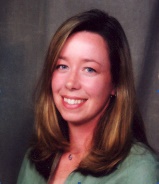 MICHELLE L. WOLCOTT, MDUniversity of Colorado Department of OrthopedicsCU Sports Medicine2000 S. Colorado Blvd, Ste 1-4500Denver, CO 80222(720) 848-8200   •   michelle.wolcott@cuanschutz.edu2010-PresentAssociate Professor Department of Orthopedics, Sports Medicine SectionUniversity of Colorado School of MedicineAssociate Professor Department of Orthopedics, Sports Medicine SectionUniversity of Colorado School of MedicinePrevious Experience2003-2010Assistant ProfessorDepartment of OrthopedicsDenver Orthopedics ClinicAssistant ProfessorDepartment of OrthopedicsDenver Orthopedics ClinicColleges and Universities AttendedColleges and Universities AttendedColleges and Universities AttendedAugust 2001–July 2002Fellowship, Sports Medicine University of Iowa Hospital and ClinicsIowa City, IAFellowship, Sports Medicine University of Iowa Hospital and ClinicsIowa City, IAJuly 1996-June 2001Residency, Orthopaedic Surgery Loyola University Medical CenterMaywood, ILResidency, Orthopaedic Surgery Loyola University Medical CenterMaywood, ILAugust 1992–May 1996Medical Doctorate, Georgetown University School of MedicineWashington, DCMedical Doctorate, Georgetown University School of MedicineWashington, DCSeptember 1989–June 1992Bachelor of Science, Major: Biology Minor: ChemistrySalt Lake City, UTBachelor of Science, Major: Biology Minor: ChemistrySalt Lake City, UTPost-doctoral and residency trainingPost-doctoral and residency trainingPost-doctoral and residency trainingAugust 2001-July 2002July 1997-June 2001July 1996-June 1997University of Iowa Hospitals &Clinic FellowshipGraduate Medical EducationIowa City, IALoyola University of Chicago-Stritch SOM ResidencyMaywood, ILLoyola University of Chicago-Stritch SOM InternshipMaywood, ILUniversity of Iowa Hospitals &Clinic FellowshipGraduate Medical EducationIowa City, IALoyola University of Chicago-Stritch SOM ResidencyMaywood, ILLoyola University of Chicago-Stritch SOM InternshipMaywood, ILPublic and Professional ServicePublic and Professional ServicePublic and Professional ServicePublic and Professional ServiceHead Team PhysicianHead Team Physician2017-Present2017-Present2016-Present2003-Present2003-PresentUniversity of Colorado BuffaloesMen’s BasketballColorado MammothNational LaCrosse LeagueColorado Rapids Youth Development LeagueMedical DirectorUniversity of Colorado BuffaloesWomen’s Basketball University of Denver Pioneers GymnasticsUniversity of Colorado BuffaloesMen’s BasketballColorado MammothNational LaCrosse LeagueColorado Rapids Youth Development LeagueMedical DirectorUniversity of Colorado BuffaloesWomen’s Basketball University of Denver Pioneers GymnasticsAssistant Team PhysicianAssistant Team Physician2017-Present2003-Present2003-PresentDenver Nuggets NBAUniversity of Colorado Athletic TeamsUniversity of Denver Athletic TeamsDenver Nuggets NBAUniversity of Colorado Athletic TeamsUniversity of Denver Athletic TeamsCommunity Service PresentationsCommunity Service PresentationsCommunity Service PresentationsCommunity Service PresentationsAOSSM Athlete Advocacy:  Team Efficiency Physician Advocacy CommitteeUS Center for Safe SportsRally Sports:  ACL Prevention in WomenGirls Inc.:  Running InjuriesPhysiotherapy:  Common Ankle InjuriesNiketown:  Running Injuries Babes in the Backcountry:  Ski InjuriesRunner’s Edge of the Rockies:  Stress Fractures, Iliotibial Band Syndrome, Running InjuriesKnowledge is Power; Put it Into Action:  ACL PreventionDenver Public Schools Athletic Trainers:  ACL PreventionLet’s Talk – Issues in Women’s Sports MedicineUCH Community Outreach – Shin Splints and Other Causes of Leg Pain in RunnersEvre Women’s Health Symposium – Biomechanical Issue in ACL Injury PreventionAOSSM Athlete Advocacy:  Team Efficiency Physician Advocacy CommitteeUS Center for Safe SportsRally Sports:  ACL Prevention in WomenGirls Inc.:  Running InjuriesPhysiotherapy:  Common Ankle InjuriesNiketown:  Running Injuries Babes in the Backcountry:  Ski InjuriesRunner’s Edge of the Rockies:  Stress Fractures, Iliotibial Band Syndrome, Running InjuriesKnowledge is Power; Put it Into Action:  ACL PreventionDenver Public Schools Athletic Trainers:  ACL PreventionLet’s Talk – Issues in Women’s Sports MedicineUCH Community Outreach – Shin Splints and Other Causes of Leg Pain in RunnersEvre Women’s Health Symposium – Biomechanical Issue in ACL Injury PreventionAOSSM Athlete Advocacy:  Team Efficiency Physician Advocacy CommitteeUS Center for Safe SportsRally Sports:  ACL Prevention in WomenGirls Inc.:  Running InjuriesPhysiotherapy:  Common Ankle InjuriesNiketown:  Running Injuries Babes in the Backcountry:  Ski InjuriesRunner’s Edge of the Rockies:  Stress Fractures, Iliotibial Band Syndrome, Running InjuriesKnowledge is Power; Put it Into Action:  ACL PreventionDenver Public Schools Athletic Trainers:  ACL PreventionLet’s Talk – Issues in Women’s Sports MedicineUCH Community Outreach – Shin Splints and Other Causes of Leg Pain in RunnersEvre Women’s Health Symposium – Biomechanical Issue in ACL Injury PreventionPost Degree Honors/AwardsPost Degree Honors/AwardsPost Degree Honors/AwardsPost Degree Honors/AwardsAOSSM: O’Donoghue Sports Injury Research Award, “10 Year Outcomes and Risk Factors after ACL Reconstruction: A MOON Cohort Study”Residency: OREF Resident Research Competition, 2nd Place, Schwartz Traveling Fellowship AwardMedical School: Student Council Vice President, LCME Accreditation Review Committee, Student Faculty Liaison CommitteeAOSSM: O’Donoghue Sports Injury Research Award, “10 Year Outcomes and Risk Factors after ACL Reconstruction: A MOON Cohort Study”Residency: OREF Resident Research Competition, 2nd Place, Schwartz Traveling Fellowship AwardMedical School: Student Council Vice President, LCME Accreditation Review Committee, Student Faculty Liaison CommitteeAOSSM: O’Donoghue Sports Injury Research Award, “10 Year Outcomes and Risk Factors after ACL Reconstruction: A MOON Cohort Study”Residency: OREF Resident Research Competition, 2nd Place, Schwartz Traveling Fellowship AwardMedical School: Student Council Vice President, LCME Accreditation Review Committee, Student Faculty Liaison CommitteeMembership in Professional OrganizationsMembership in Professional OrganizationsMembership in Professional OrganizationsMembership in Professional OrganizationsAAOS American Academy of Orthopaedic SurgeonsAOSSM American Orthopaedic Society for Sports Medicine CO State Delegate 2014-2016Team PhysicianAthlete Advocacy Committee 2018 - presentAANA American Arthroscopy Association of North AmericaThe ForumProgram ChairBylaws ChairMembership Chair Ruth Jackson Society SICOT Societe Internationale de Chirurgie Orthopedique et de TraumatologieWOA Western Orthopaedic AssociationColorado Medical SocietyAAOS American Academy of Orthopaedic SurgeonsAOSSM American Orthopaedic Society for Sports Medicine CO State Delegate 2014-2016Team PhysicianAthlete Advocacy Committee 2018 - presentAANA American Arthroscopy Association of North AmericaThe ForumProgram ChairBylaws ChairMembership Chair Ruth Jackson Society SICOT Societe Internationale de Chirurgie Orthopedique et de TraumatologieWOA Western Orthopaedic AssociationColorado Medical SocietyAAOS American Academy of Orthopaedic SurgeonsAOSSM American Orthopaedic Society for Sports Medicine CO State Delegate 2014-2016Team PhysicianAthlete Advocacy Committee 2018 - presentAANA American Arthroscopy Association of North AmericaThe ForumProgram ChairBylaws ChairMembership Chair Ruth Jackson Society SICOT Societe Internationale de Chirurgie Orthopedique et de TraumatologieWOA Western Orthopaedic AssociationColorado Medical SocietyMajor Committee & Service ResponsibilitiesMajor Committee & Service ResponsibilitiesMajor Committee & Service ResponsibilitiesMajor Committee & Service Responsibilities2018-Present2018-PresentAOSSM Team Physician and Athlete Advocacy Committee2017-Present2017-PresentATC Fellowship – Medical Director20102010MARS: Multi-Center ACL Revision Society2010-Present2010-PresentAcademic Council2009-20102009-2010Colorado Runner’s Association – Board Member, Medical Adviser2008-20092008-2009Colorado Colfax Marathon Medical Committee, Sports Medicine Director20082008US Olympic Committee, Olympic Training Center Volunteer2007-20092007-2009Faculty Senate Representative2005-20152005-2015Office Based Sports Medicine for the Primary Care Provider – Program Director/Chair 2004-Present2004-PresentResident/Medical Student Individual Mentor2004-Present2004-PresentMOON: Multi-Center Orthopaedics Outcomes Network2003-Present2003-PresentCU Sports Medicine Clinic – Denver Site, Practice DirectorCU Women’s Sports Medicine CommitteeOR Block Time CommitteeLicensure and Board CertificationLicensure and Board CertificationLicensure and Board Certification2002-CurrentState of Colorado2016Sports Medicine Certificate of Additional Qualification (CAQ)2015American Board of Orthopaedic Surgery Examination- Recertified2005American Board of Orthopaedic Surgery Examination- Part II Passed2001American Board of Orthopaedic Surgery Examination- Part I Passed1997United States Medical Licensing Examination- Part III Passed1996United States Medical Licensing Examination- Part II Passed1994United States Medical Licensing Examination- Part I Passed